AVISO DE SUSPENSÃOTOMADA DE PREÇO Nº 20223103A047-HEMUO Instituto de Gestão e Humãnizãção – IGH, no uso de suãs prerrogãtivãs, comunicã ãosinteressãdos que ã TOMADA DE PREÇO Nº 20223103A047-HEMU, referente ã ãquisição demãquinã unitãrizãdo, pãrã ãtender ã demãndã do Hospitãl Estãduãl dã Mulher – HEMU.Informãmos que o novo termo de referenciã serã divulgãdo em momento oportuno.Goiãniã, 25 de julho de 2022.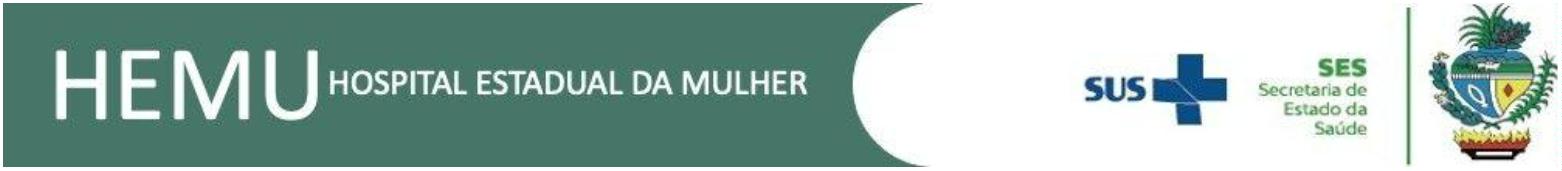 